от 2 ноября 2021 года									         № 1261О снятии особого противопожарного режима на территории городского 
округа город Шахунья Нижегородской областиВ соответствии с Федеральным законом от 21 декабря 1994 № 69-ФЗ «О пожарной безопасности», Законом Нижегородской области от 26 октября 1995 № 16-3 «О пожарной безопасности», постановлением Правительства Нижегородской области от 22 октября 2021 № 929 «О снятии особого противопожарного режима на территории Нижегородской области», в связи со снижением пожарной опасности в лесах и населённых пунктах на территории городского округа город Шахунья Нижегородской области, администрация городского округа город Шахунья Нижегородской области  
п о с т а н о в л я е т :1. Снять особый противопожарный режим, установленный на территории городского округа город Шахунья Нижегородской области постановлением администрации городского округа город Шахунья Нижегородской области от 17 мая 2021 № 525 «О введении на территории городского округа город Шахунья Нижегородской области особого противопожарного режима», с 29 октября 2021 года.2. Настоящее постановление вступает в силу после его официального опубликования на официальном сайте администрации городского округа город Шахунья Нижегородской области и в газете «Знамя труда».3. Общему отделу администрации городского округа город Шахунья Нижегородской области обеспечить размещение настоящего постановления на официальном сайте администрации городского округа город Шахунья Нижегородской области и в газете «Знамя труда».4. Признать утратившим силу постановлением администрации городского округа город Шахунья Нижегородской области от 17 мая 2021 № 525 «О введении на территории городского округа город Шахунья Нижегородской области особого противопожарного режима».5. Контроль за выполнением настоящего постановления  оставляю за собой.Глава местного самоуправлениягородского округа город Шахунья						          Р.В.Кошелев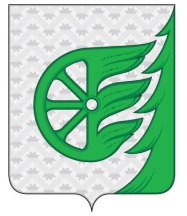 Администрация городского округа город ШахуньяНижегородской областиП О С Т А Н О В Л Е Н И Е